ULUSLARARASI KIBRIS ÜNİVERSİTESİ KÜTÜPHANE MÜDÜRLÜĞÜ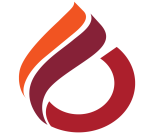 Rezerv Birimine Kitap AktarmaRezerv Koleksiyonuna Materyal Ekleme veya Koleksiyondan Materyal Çıkartma Formu Ekle :	Çıkart :	Düzelt :Bölüm :İsim :Sicil No :posta Adresiniz:Telefon:Faks:Rezerv Tipi :	•	A - 2 Saatlik.B - Gecelik, 15:30 dan sonra verilir.C - 3 Günlük.D - Haftalık.Kitabın Rezerv'de tutulacağı zaman dilimi :Güz : Bahar : Yaz :Ders Kodu :	Ders Adı :Rezerv'den çıkartma tarihi :Öğrenci Sayısı :Eğer Kütüphanede bulunan bir kitapsa :Yer No : Kitap Adı : Yazar :